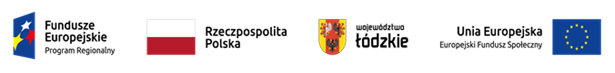 Projekt nr RPLD.11.03.01-10-0003/20, pn. ,, Centrum Kształcenia Zawodowego w Łęczycy miejscem zdobywania nowych umiejętności i kwalifikacji  ”współfinansowany ze środków Europejskiego Funduszu Społecznego w ramach Regionalnego Programu Operacyjnego Województwa Łódzkiego na lata 2014-2020HARMONOGRAM ZAJĘĆ W RAMACH KURSU edycja  IIZadanie 3. Spawanie metodą TIG- teoria i praktyka gr.2 Zajęcia będą odbywały się w budynku CKZ  ( spawalnia )L.p.DataZajęciaLiczba godzinProwadzący zajęcia1.21.04.202215.00-20.457Rafał Bobrowicz2.28.04.202215.00-20.457Rafał Bobrowicz3.30.04.20228.00-14.358Rafał Bobrowicz4.05.05.202215.00-20.457Rafał Bobrowicz5.07.05.20228.00-14.358Rafał Bobrowicz6.12.05.202215.00-20.457Rafał Bobrowicz7.14.05.20228.00-14.358Rafał Bobrowicz8.19.05.202215.00-20.457Rafał Bobrowicz9.21.05.20228.00-14.358Rafał Bobrowicz10.26.05.202215.00-20.457Rafał Bobrowicz11.28.05.202215.00-19.558Rafał Bobrowicz12.02.06.202215.00-20.457Rafał Bobrowicz13.04.06.20228.00-14.358Rafał Bobrowicz14.09.06.202215.00-20.457Rafał Bobrowicz15.11.06.20228.00-13.457Rafał BobrowiczRAZEM111Rafał Bobrowicz